PENGARUH KECERDASAN EMOSIONAL TERHADAP KONSEP DIRI SISWA KELAS VII SMP NEGERI 4 TANJUNG MORAWATAHUN AJARAN 2017/2018SKRIPSIOLEH :NURBAITYNPM. 131484140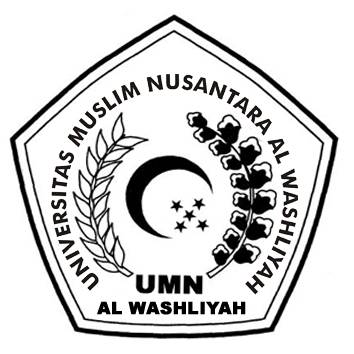 F A K U L T A S    K E G U R U A N   D A N   I L M U   P E N D I D I K A NUNIVERSITAS MUSLIM NUSANTARA AL–WASHLIYAHMEDAN2017PENGARUH KECERDASAN EMOSIONAL TERHADAP KONSEP DIRI SISWA KELAS VII SMP NEGERI 4 TANJUNG MORAWATAHUN AJARAN 2017/2018Skripsi ini Diajukan untuk Melengkapi Persyaratan Tugas – Tugas dan Memenuhi Syarat -  Syarat  Untuk Mencapai Gelar Sarjana Pendidikan pada Jurusan Ilmu Pendidikan  Program Studi Bimbingan dan KonselingOLEHNURBAITYNPM. 131484140F A K U L T A S    K E G U R U A N   D A N   I L M U   P E N D I D I K A NUNIVERSITAS MUSLIM NUSANTARA AL–WASHLIYAHMEDAN2017